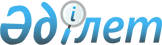 Түркістан облысы әкімдігінің 2021 жылғы 24 қарашадағы № 258 "Түркістан облысының орта білім беру ұйымдарында психологиялық қызметтің жұмыс істеу қағидаларын бекіту туралы" қаулысының күші жойылды деп тану туралыТүркістан облысы әкiмдiгiнiң 2022 жылғы 14 шілдедегі № 148 қаулысы. Қазақстан Республикасының Әділет министрлігінде 2022 жылғы 20 шілдеде № 28859 болып тiркелдi
      "Құқықтық актілер туралы" Қазақстан Республикасы Заңының 27-бабына сәйкес, Түркістан облысы әкімдігі ҚАУЛЫ ЕТЕДІ:
      1. Түркістан облысы әкімдігінің "Түркістан облысының орта білім беру ұйымдарында психологиялық қызметтің жұмыс істеу қағидаларын бекіту туралы" 2021 жылғы 24 қарашадағы № 258 (Нормативтік құқықтық актілерді мемлекеттік тіркеу тізілімінде № 25520 болып тіркелген) қаулысының күші жойылды деп танылсын.
       2. Осы қаулының орындалуын бақылау Түркістан облысы әкімінің орынбасарына жүктелсін.
      3. Осы қаулы оның алғашқы ресми жарияланған күнінен кейін күнтізбелік он күн өткен соң қолданысқа енгізіледі.
					© 2012. Қазақстан Республикасы Әділет министрлігінің «Қазақстан Республикасының Заңнама және құқықтық ақпарат институты» ШЖҚ РМК
				
      Түркістан облысының әкімі

У. Шукеев
